Robert Smith        Sales Engineer[Today’s Date][341 Company Address]
[Company City, State xxxxx]
[(xxx) xxx-xxxx]
[hiring.manager@gmail.com]Dear [Mr./Mrs./Ms.] [Hiring Manager’s Name],I am excited to be applying for the Sales Engineer position at ***. I have a Master’s degree in*** engineering and more than 10 years of experience working as a technical sales engineer for a leading engineering company ***. I believe that I have the skills and experience you are seeking and would prove to be a valuable addition to your sales team. As a skilled, and highly educated professional with experience in supporting sales staff and clients, my work experience includes – liaising with managers, and directors of *** regarding stock, sales, and customers. Some of my core abilities and competencies include – Spearheaded the sales operation team while working at *** and have gained hands-on experience in developing outstanding budgets, financing, and negotiation.My former work spheres of accurate sales forecasting, and aligning the revenue with the company’s long-term objectives.Leading the sales team of more than 50 employees, saving $20M per unit, and allowing production growth of 200% + in just one year of my joining the team.Providing supplementary talents and engineering expertise and developing the engineering department.Practice at *** enabled me to learn the ins and outs of contract-defining procedures, long-term dealings, and proper negotiation.Placed my former employer *** for better financing and saved *** in interests costs per year, liaised between the entity and multiple clients across the globe resulting in nine-fold long-term contracts valued at **** over five years.Hands-on experience in hiring, and training new engineers, while tapping optimal resources from existing manpower.My budgeting and accounting skills to predict sales accurately, coupled with my critical technical link between engineering and customers enables me to be the perfect candidate for this role. I am eager to learn more about the company and how I can be beneficial to your success. I look forward to hearing from you soon. Thank you for your time and consideration. Sincerely,[Your Name]1737 Marshville Road, Alabama, (123)-456-7899, info@qwikresume.com, www.qwikresume.com© This Free Cover Letter is the copyright of Qwikresume.com. Usage Guidelines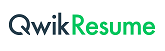 